Специалисты «Орелэнерго» продолжают знакомить школьников с правилами электробезопасностиС начала 2023 года энергетики филиала ПАО «Россети Центр» - «Орелэнерго» провели 30 уроков по электробезопасности в образовательных учреждениях Орловской области. Наибольшее количество занятий было проведено в Урицком, Верховском, Мценском и Кромском районах электросетей. Всего в мероприятиях приняли участие более 900 школьников в возрасте от 7 до 16 лет.Энергетики рассказали детям о правилах электробезопасности, о важности формирования у детей культуры безопасного обращения с электричеством. Специалисты сопровождали лекционный материал конкретными примерами несчастных случаев, произошедших с гражданами по причине незнания элементарных правил электробезопасности. Уроки электробезопасности проходили в доступной для детей форме – с использованием электронных презентаций, тематических видеороликов и проведением интерактивных игр и викторин. Также на занятиях ребят ознакомили с предупреждающими знаками и раздали памятки с основными правилами электробезопасности.«Энергетики филиала «Орелэнерго» проводят профилактические мероприятия по электробезопасности в общеобразовательных учебных учреждениях в течение всего учебного года. Специалисты стараются найти эффективные методы, чтобы максимально просто и понятно донести до детской аудитории правила поведения вблизи энергообъектов», - отметил и.о. директора филиала ПАО «Россети Центр» - «Орелэнерго» Игорь Колубанов.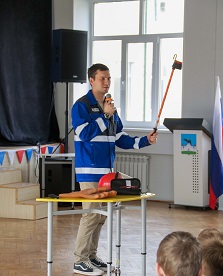 